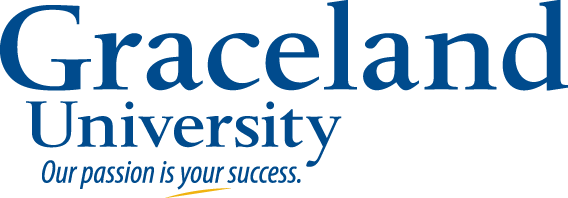 Bachelor of Arts (B.A.) Degree:Health(5-12 Teaching Endorsement)Bachelor of Arts (B.A.) Degree:Health(5-12 Teaching Endorsement)Graceland’s teacher education program is noted for excellence in providing a technology emphasis, psychological and sociological foundations, and learning theory.  Beginning in the sophomore year, course work is balanced by extensive field experiences in both public and private schools. Graceland’s teacher education program is noted for excellence in providing a technology emphasis, psychological and sociological foundations, and learning theory.  Beginning in the sophomore year, course work is balanced by extensive field experiences in both public and private schools. Graceland’s teacher education program is noted for excellence in providing a technology emphasis, psychological and sociological foundations, and learning theory.  Beginning in the sophomore year, course work is balanced by extensive field experiences in both public and private schools. Graceland’s teacher education program is noted for excellence in providing a technology emphasis, psychological and sociological foundations, and learning theory.  Beginning in the sophomore year, course work is balanced by extensive field experiences in both public and private schools. Graceland’s teacher education program is noted for excellence in providing a technology emphasis, psychological and sociological foundations, and learning theory.  Beginning in the sophomore year, course work is balanced by extensive field experiences in both public and private schools. Graceland’s teacher education program is noted for excellence in providing a technology emphasis, psychological and sociological foundations, and learning theory.  Beginning in the sophomore year, course work is balanced by extensive field experiences in both public and private schools. Graceland’s teacher education program is noted for excellence in providing a technology emphasis, psychological and sociological foundations, and learning theory.  Beginning in the sophomore year, course work is balanced by extensive field experiences in both public and private schools. 2014-2015Courses in BOLD are required by this majorCourses in regular type are to fulfill general education requirements and DO NOT have to be taken the specific semester stated.Courses in ITALIC are strongly recommendedALSO REQUIRED FOR GRADUATION124 credit hours2 Winter Terms39 Upper division credits2.75 GPA required for teaching licenseCompletion of all major & gen ed requirementsBachelor of Arts (B.A.) Degree:Health(5-12 Teaching Endorsement)Bachelor of Arts (B.A.) Degree:Health(5-12 Teaching Endorsement)Graceland’s teacher education program is noted for excellence in providing a technology emphasis, psychological and sociological foundations, and learning theory.  Beginning in the sophomore year, course work is balanced by extensive field experiences in both public and private schools. Graceland’s teacher education program is noted for excellence in providing a technology emphasis, psychological and sociological foundations, and learning theory.  Beginning in the sophomore year, course work is balanced by extensive field experiences in both public and private schools. Graceland’s teacher education program is noted for excellence in providing a technology emphasis, psychological and sociological foundations, and learning theory.  Beginning in the sophomore year, course work is balanced by extensive field experiences in both public and private schools. Graceland’s teacher education program is noted for excellence in providing a technology emphasis, psychological and sociological foundations, and learning theory.  Beginning in the sophomore year, course work is balanced by extensive field experiences in both public and private schools. Graceland’s teacher education program is noted for excellence in providing a technology emphasis, psychological and sociological foundations, and learning theory.  Beginning in the sophomore year, course work is balanced by extensive field experiences in both public and private schools. Graceland’s teacher education program is noted for excellence in providing a technology emphasis, psychological and sociological foundations, and learning theory.  Beginning in the sophomore year, course work is balanced by extensive field experiences in both public and private schools. Graceland’s teacher education program is noted for excellence in providing a technology emphasis, psychological and sociological foundations, and learning theory.  Beginning in the sophomore year, course work is balanced by extensive field experiences in both public and private schools. 2014-2015Courses in BOLD are required by this majorCourses in regular type are to fulfill general education requirements and DO NOT have to be taken the specific semester stated.Courses in ITALIC are strongly recommendedALSO REQUIRED FOR GRADUATION124 credit hours2 Winter Terms39 Upper division credits2.75 GPA required for teaching licenseCompletion of all major & gen ed requirementsFirst Year Fall(consider a WT)GE GoalGE GoalSem HoursDate MetFirst Year SpringGE GoalSem HoursDate Met2014-2015Courses in BOLD are required by this majorCourses in regular type are to fulfill general education requirements and DO NOT have to be taken the specific semester stated.Courses in ITALIC are strongly recommendedALSO REQUIRED FOR GRADUATION124 credit hours2 Winter Terms39 Upper division credits2.75 GPA required for teaching licenseCompletion of all major & gen ed requirementsBIOL1400 Fund. Of Bio Science1a1a3PSYC2250 Dev. Psych1d32014-2015Courses in BOLD are required by this majorCourses in regular type are to fulfill general education requirements and DO NOT have to be taken the specific semester stated.Courses in ITALIC are strongly recommendedALSO REQUIRED FOR GRADUATION124 credit hours2 Winter Terms39 Upper division credits2.75 GPA required for teaching licenseCompletion of all major & gen ed requirementsENGL1410 Modern Rhetoric ORENGL1440 English Honors3C3C3Speech Communication3b32014-2015Courses in BOLD are required by this majorCourses in regular type are to fulfill general education requirements and DO NOT have to be taken the specific semester stated.Courses in ITALIC are strongly recommendedALSO REQUIRED FOR GRADUATION124 credit hours2 Winter Terms39 Upper division credits2.75 GPA required for teaching licenseCompletion of all major & gen ed requirementsENGL1410 Modern Rhetoric ORENGL1440 English Honors3C3C3US Hist. or American Govt      1b2014-2015Courses in BOLD are required by this majorCourses in regular type are to fulfill general education requirements and DO NOT have to be taken the specific semester stated.Courses in ITALIC are strongly recommendedALSO REQUIRED FOR GRADUATION124 credit hours2 Winter Terms39 Upper division credits2.75 GPA required for teaching licenseCompletion of all major & gen ed requirementsMathematics      3a3aHLTH1200 Prin. of Hltfl Living3f22014-2015Courses in BOLD are required by this majorCourses in regular type are to fulfill general education requirements and DO NOT have to be taken the specific semester stated.Courses in ITALIC are strongly recommendedALSO REQUIRED FOR GRADUATION124 credit hours2 Winter Terms39 Upper division credits2.75 GPA required for teaching licenseCompletion of all major & gen ed requirementsMathematics      3a3aPHED0490 Stress & Relaxation3f12014-2015Courses in BOLD are required by this majorCourses in regular type are to fulfill general education requirements and DO NOT have to be taken the specific semester stated.Courses in ITALIC are strongly recommendedALSO REQUIRED FOR GRADUATION124 credit hours2 Winter Terms39 Upper division credits2.75 GPA required for teaching licenseCompletion of all major & gen ed requirementsPSYC1300 Intro to Psych1c1c3Elective      3b2014-2015Courses in BOLD are required by this majorCourses in regular type are to fulfill general education requirements and DO NOT have to be taken the specific semester stated.Courses in ITALIC are strongly recommendedALSO REQUIRED FOR GRADUATION124 credit hours2 Winter Terms39 Upper division credits2.75 GPA required for teaching licenseCompletion of all major & gen ed requirementsINTD1100 Critical Thinking in Arts & Sciences*32014-2015Courses in BOLD are required by this majorCourses in regular type are to fulfill general education requirements and DO NOT have to be taken the specific semester stated.Courses in ITALIC are strongly recommendedALSO REQUIRED FOR GRADUATION124 credit hours2 Winter Terms39 Upper division credits2.75 GPA required for teaching licenseCompletion of all major & gen ed requirementsTotal HoursTotal Hours2014-2015Courses in BOLD are required by this majorCourses in regular type are to fulfill general education requirements and DO NOT have to be taken the specific semester stated.Courses in ITALIC are strongly recommendedALSO REQUIRED FOR GRADUATION124 credit hours2 Winter Terms39 Upper division credits2.75 GPA required for teaching licenseCompletion of all major & gen ed requirementsNotes:      Notes:      Notes:      Notes:      Notes:      Notes:      Notes:      Notes:      Notes:      2014-2015Courses in BOLD are required by this majorCourses in regular type are to fulfill general education requirements and DO NOT have to be taken the specific semester stated.Courses in ITALIC are strongly recommendedALSO REQUIRED FOR GRADUATION124 credit hours2 Winter Terms39 Upper division credits2.75 GPA required for teaching licenseCompletion of all major & gen ed requirementsSecond Year Fall(consider a WT)GE GoalGE GoalSemHoursDate MetSecond Year SpringGE GoalSem HoursDate Met2014-2015Courses in BOLD are required by this majorCourses in regular type are to fulfill general education requirements and DO NOT have to be taken the specific semester stated.Courses in ITALIC are strongly recommendedALSO REQUIRED FOR GRADUATION124 credit hours2 Winter Terms39 Upper division credits2.75 GPA required for teaching licenseCompletion of all major & gen ed requirementsBIOL2300 Anat. & Phys. I3BIOL2560 Nutrition32014-2015Courses in BOLD are required by this majorCourses in regular type are to fulfill general education requirements and DO NOT have to be taken the specific semester stated.Courses in ITALIC are strongly recommendedALSO REQUIRED FOR GRADUATION124 credit hours2 Winter Terms39 Upper division credits2.75 GPA required for teaching licenseCompletion of all major & gen ed requirementsEDUC1400 Intro to Ed.3BIOL2360 Fund of Microbiology42014-2015Courses in BOLD are required by this majorCourses in regular type are to fulfill general education requirements and DO NOT have to be taken the specific semester stated.Courses in ITALIC are strongly recommendedALSO REQUIRED FOR GRADUATION124 credit hours2 Winter Terms39 Upper division credits2.75 GPA required for teaching licenseCompletion of all major & gen ed requirementsEDUC1410 Field Experience1Humanities2b32014-2015Courses in BOLD are required by this majorCourses in regular type are to fulfill general education requirements and DO NOT have to be taken the specific semester stated.Courses in ITALIC are strongly recommendedALSO REQUIRED FOR GRADUATION124 credit hours2 Winter Terms39 Upper division credits2.75 GPA required for teaching licenseCompletion of all major & gen ed requirementsHLTH2200 Contemp. Issues in Health2EDUC2420 Teacher Ed. Entry Wkshp02014-2015Courses in BOLD are required by this majorCourses in regular type are to fulfill general education requirements and DO NOT have to be taken the specific semester stated.Courses in ITALIC are strongly recommendedALSO REQUIRED FOR GRADUATION124 credit hours2 Winter Terms39 Upper division credits2.75 GPA required for teaching licenseCompletion of all major & gen ed requirementsSOCI2320 Marriage & Family3HLTH3310+ Meth. Of Teaching Hlth (odd spring)32014-2015Courses in BOLD are required by this majorCourses in regular type are to fulfill general education requirements and DO NOT have to be taken the specific semester stated.Courses in ITALIC are strongly recommendedALSO REQUIRED FOR GRADUATION124 credit hours2 Winter Terms39 Upper division credits2.75 GPA required for teaching licenseCompletion of all major & gen ed requirementsHuman Diversity      44Mathematics      3a32014-2015Courses in BOLD are required by this majorCourses in regular type are to fulfill general education requirements and DO NOT have to be taken the specific semester stated.Courses in ITALIC are strongly recommendedALSO REQUIRED FOR GRADUATION124 credit hours2 Winter Terms39 Upper division credits2.75 GPA required for teaching licenseCompletion of all major & gen ed requirementsTotal HoursTotal Hours2014-2015Courses in BOLD are required by this majorCourses in regular type are to fulfill general education requirements and DO NOT have to be taken the specific semester stated.Courses in ITALIC are strongly recommendedALSO REQUIRED FOR GRADUATION124 credit hours2 Winter Terms39 Upper division credits2.75 GPA required for teaching licenseCompletion of all major & gen ed requirementsNotes:      	Notes:      	Notes:      	Notes:      	Notes:      	Notes:      	Notes:      	Notes:      	Notes:      	2014-2015Courses in BOLD are required by this majorCourses in regular type are to fulfill general education requirements and DO NOT have to be taken the specific semester stated.Courses in ITALIC are strongly recommendedALSO REQUIRED FOR GRADUATION124 credit hours2 Winter Terms39 Upper division credits2.75 GPA required for teaching licenseCompletion of all major & gen ed requirementsThird Year Fall(check your degree audit!)GE GoalGE GoalSemHoursDate MetThird Year SpringGE GoalSem HoursDate Met* See Catalog for specific information+denotes courses offered only every other yearEDUC3580 Psych of Except ChildAdult3HMSC4900 Research I1* See Catalog for specific information+denotes courses offered only every other yearEDUC3590 Ed. Psych & Measurement3HLTH3900 Adv. Topics in Health3* See Catalog for specific information+denotes courses offered only every other yearEDUC3100 Human Rel. in Ed.3e3e3HLTH3900 Adv. Topics in Health3* See Catalog for specific information+denotes courses offered only every other yearHLTH1100 First Aid** OR HLTH11101HLTH3200 Comm Health3* See Catalog for specific information+denotes courses offered only every other yearArts      2a2aPSYC3330 Biopsychology****3* See Catalog for specific information+denotes courses offered only every other yearBIOL3310 Prin. of Genetics****4ENGL3XXX Advanced Comp      * See Catalog for specific information+denotes courses offered only every other yearElective      Total HoursTotal HoursNotes:      Notes:      Notes:      Notes:      Notes:      Notes:      Notes:      Notes:      Notes:      Notes:      Notes:      Notes:      Notes:      Notes:      Notes:      Notes:      Notes:      Notes:      Fourth Year Fall(apply for graduation!)GE GoalGE GoalSemHoursDate MetFourth Year SpringGE GoalSem HoursDate MetEDUC3520 Sec. Methods & Cont Rdg3EDUC4450 Comb. Student Teaching14HMSC4910 Research II1EDUC4450 Comb. Student Teaching14EDUC4100 LEP2EDUC4300 Sec. Classrom Mgt.3HMSC4320 Org. & Admin. Of HPER3HLTH3300+ Theory & Prac of Safety (even fall)3Total HoursTotal HoursNotes: EDUC3720 Secondary Education Practicum 2 s.h.     Notes: EDUC3720 Secondary Education Practicum 2 s.h.     Notes: EDUC3720 Secondary Education Practicum 2 s.h.     Notes: EDUC3720 Secondary Education Practicum 2 s.h.     Notes: EDUC3720 Secondary Education Practicum 2 s.h.     Notes: EDUC3720 Secondary Education Practicum 2 s.h.     Notes: EDUC3720 Secondary Education Practicum 2 s.h.     Notes: EDUC3720 Secondary Education Practicum 2 s.h.     Notes: EDUC3720 Secondary Education Practicum 2 s.h.     Updated:03/25/2014Notes: EDUC3720 Secondary Education Practicum 2 s.h.     Notes: EDUC3720 Secondary Education Practicum 2 s.h.     Notes: EDUC3720 Secondary Education Practicum 2 s.h.     Notes: EDUC3720 Secondary Education Practicum 2 s.h.     Notes: EDUC3720 Secondary Education Practicum 2 s.h.     Notes: EDUC3720 Secondary Education Practicum 2 s.h.     Notes: EDUC3720 Secondary Education Practicum 2 s.h.     Notes: EDUC3720 Secondary Education Practicum 2 s.h.     Notes: EDUC3720 Secondary Education Practicum 2 s.h.     Updated:03/25/2014* Graduation requirement for all first time freshmen** ARC First Aid Card & CPR Card will substitute for this requirement providing it is approved by the Health & Movement Science Division.*** Apply to the Teacher Education Program during EDUC2420 Teacher Education Entry Workshop ****BIOL3310 Fund. Of Genetics and PSYC3330 Biopsychology are recommended electives for the Health major.DISCLAIMER:  These plans are to be used as guides only and are subject to changes in curriculum requirements. Refer to your Graceland Catalog for complete and accurate information. Some courses listed on the plans may have prerequisites that have not been stated. The student has the ultimate responsibility for scheduling and meeting the graduation requirements.* Graduation requirement for all first time freshmen** ARC First Aid Card & CPR Card will substitute for this requirement providing it is approved by the Health & Movement Science Division.*** Apply to the Teacher Education Program during EDUC2420 Teacher Education Entry Workshop ****BIOL3310 Fund. Of Genetics and PSYC3330 Biopsychology are recommended electives for the Health major.DISCLAIMER:  These plans are to be used as guides only and are subject to changes in curriculum requirements. Refer to your Graceland Catalog for complete and accurate information. Some courses listed on the plans may have prerequisites that have not been stated. The student has the ultimate responsibility for scheduling and meeting the graduation requirements.* Graduation requirement for all first time freshmen** ARC First Aid Card & CPR Card will substitute for this requirement providing it is approved by the Health & Movement Science Division.*** Apply to the Teacher Education Program during EDUC2420 Teacher Education Entry Workshop ****BIOL3310 Fund. Of Genetics and PSYC3330 Biopsychology are recommended electives for the Health major.DISCLAIMER:  These plans are to be used as guides only and are subject to changes in curriculum requirements. Refer to your Graceland Catalog for complete and accurate information. Some courses listed on the plans may have prerequisites that have not been stated. The student has the ultimate responsibility for scheduling and meeting the graduation requirements.* Graduation requirement for all first time freshmen** ARC First Aid Card & CPR Card will substitute for this requirement providing it is approved by the Health & Movement Science Division.*** Apply to the Teacher Education Program during EDUC2420 Teacher Education Entry Workshop ****BIOL3310 Fund. Of Genetics and PSYC3330 Biopsychology are recommended electives for the Health major.DISCLAIMER:  These plans are to be used as guides only and are subject to changes in curriculum requirements. Refer to your Graceland Catalog for complete and accurate information. Some courses listed on the plans may have prerequisites that have not been stated. The student has the ultimate responsibility for scheduling and meeting the graduation requirements.* Graduation requirement for all first time freshmen** ARC First Aid Card & CPR Card will substitute for this requirement providing it is approved by the Health & Movement Science Division.*** Apply to the Teacher Education Program during EDUC2420 Teacher Education Entry Workshop ****BIOL3310 Fund. Of Genetics and PSYC3330 Biopsychology are recommended electives for the Health major.DISCLAIMER:  These plans are to be used as guides only and are subject to changes in curriculum requirements. Refer to your Graceland Catalog for complete and accurate information. Some courses listed on the plans may have prerequisites that have not been stated. The student has the ultimate responsibility for scheduling and meeting the graduation requirements.* Graduation requirement for all first time freshmen** ARC First Aid Card & CPR Card will substitute for this requirement providing it is approved by the Health & Movement Science Division.*** Apply to the Teacher Education Program during EDUC2420 Teacher Education Entry Workshop ****BIOL3310 Fund. Of Genetics and PSYC3330 Biopsychology are recommended electives for the Health major.DISCLAIMER:  These plans are to be used as guides only and are subject to changes in curriculum requirements. Refer to your Graceland Catalog for complete and accurate information. Some courses listed on the plans may have prerequisites that have not been stated. The student has the ultimate responsibility for scheduling and meeting the graduation requirements.* Graduation requirement for all first time freshmen** ARC First Aid Card & CPR Card will substitute for this requirement providing it is approved by the Health & Movement Science Division.*** Apply to the Teacher Education Program during EDUC2420 Teacher Education Entry Workshop ****BIOL3310 Fund. Of Genetics and PSYC3330 Biopsychology are recommended electives for the Health major.DISCLAIMER:  These plans are to be used as guides only and are subject to changes in curriculum requirements. Refer to your Graceland Catalog for complete and accurate information. Some courses listed on the plans may have prerequisites that have not been stated. The student has the ultimate responsibility for scheduling and meeting the graduation requirements.* Graduation requirement for all first time freshmen** ARC First Aid Card & CPR Card will substitute for this requirement providing it is approved by the Health & Movement Science Division.*** Apply to the Teacher Education Program during EDUC2420 Teacher Education Entry Workshop ****BIOL3310 Fund. Of Genetics and PSYC3330 Biopsychology are recommended electives for the Health major.DISCLAIMER:  These plans are to be used as guides only and are subject to changes in curriculum requirements. Refer to your Graceland Catalog for complete and accurate information. Some courses listed on the plans may have prerequisites that have not been stated. The student has the ultimate responsibility for scheduling and meeting the graduation requirements.* Graduation requirement for all first time freshmen** ARC First Aid Card & CPR Card will substitute for this requirement providing it is approved by the Health & Movement Science Division.*** Apply to the Teacher Education Program during EDUC2420 Teacher Education Entry Workshop ****BIOL3310 Fund. Of Genetics and PSYC3330 Biopsychology are recommended electives for the Health major.DISCLAIMER:  These plans are to be used as guides only and are subject to changes in curriculum requirements. Refer to your Graceland Catalog for complete and accurate information. Some courses listed on the plans may have prerequisites that have not been stated. The student has the ultimate responsibility for scheduling and meeting the graduation requirements.Name:      ID:     * Graduation requirement for all first time freshmen** ARC First Aid Card & CPR Card will substitute for this requirement providing it is approved by the Health & Movement Science Division.*** Apply to the Teacher Education Program during EDUC2420 Teacher Education Entry Workshop ****BIOL3310 Fund. Of Genetics and PSYC3330 Biopsychology are recommended electives for the Health major.DISCLAIMER:  These plans are to be used as guides only and are subject to changes in curriculum requirements. Refer to your Graceland Catalog for complete and accurate information. Some courses listed on the plans may have prerequisites that have not been stated. The student has the ultimate responsibility for scheduling and meeting the graduation requirements.* Graduation requirement for all first time freshmen** ARC First Aid Card & CPR Card will substitute for this requirement providing it is approved by the Health & Movement Science Division.*** Apply to the Teacher Education Program during EDUC2420 Teacher Education Entry Workshop ****BIOL3310 Fund. Of Genetics and PSYC3330 Biopsychology are recommended electives for the Health major.DISCLAIMER:  These plans are to be used as guides only and are subject to changes in curriculum requirements. Refer to your Graceland Catalog for complete and accurate information. Some courses listed on the plans may have prerequisites that have not been stated. The student has the ultimate responsibility for scheduling and meeting the graduation requirements.* Graduation requirement for all first time freshmen** ARC First Aid Card & CPR Card will substitute for this requirement providing it is approved by the Health & Movement Science Division.*** Apply to the Teacher Education Program during EDUC2420 Teacher Education Entry Workshop ****BIOL3310 Fund. Of Genetics and PSYC3330 Biopsychology are recommended electives for the Health major.DISCLAIMER:  These plans are to be used as guides only and are subject to changes in curriculum requirements. Refer to your Graceland Catalog for complete and accurate information. Some courses listed on the plans may have prerequisites that have not been stated. The student has the ultimate responsibility for scheduling and meeting the graduation requirements.* Graduation requirement for all first time freshmen** ARC First Aid Card & CPR Card will substitute for this requirement providing it is approved by the Health & Movement Science Division.*** Apply to the Teacher Education Program during EDUC2420 Teacher Education Entry Workshop ****BIOL3310 Fund. Of Genetics and PSYC3330 Biopsychology are recommended electives for the Health major.DISCLAIMER:  These plans are to be used as guides only and are subject to changes in curriculum requirements. Refer to your Graceland Catalog for complete and accurate information. Some courses listed on the plans may have prerequisites that have not been stated. The student has the ultimate responsibility for scheduling and meeting the graduation requirements.* Graduation requirement for all first time freshmen** ARC First Aid Card & CPR Card will substitute for this requirement providing it is approved by the Health & Movement Science Division.*** Apply to the Teacher Education Program during EDUC2420 Teacher Education Entry Workshop ****BIOL3310 Fund. Of Genetics and PSYC3330 Biopsychology are recommended electives for the Health major.DISCLAIMER:  These plans are to be used as guides only and are subject to changes in curriculum requirements. Refer to your Graceland Catalog for complete and accurate information. Some courses listed on the plans may have prerequisites that have not been stated. The student has the ultimate responsibility for scheduling and meeting the graduation requirements.* Graduation requirement for all first time freshmen** ARC First Aid Card & CPR Card will substitute for this requirement providing it is approved by the Health & Movement Science Division.*** Apply to the Teacher Education Program during EDUC2420 Teacher Education Entry Workshop ****BIOL3310 Fund. Of Genetics and PSYC3330 Biopsychology are recommended electives for the Health major.DISCLAIMER:  These plans are to be used as guides only and are subject to changes in curriculum requirements. Refer to your Graceland Catalog for complete and accurate information. Some courses listed on the plans may have prerequisites that have not been stated. The student has the ultimate responsibility for scheduling and meeting the graduation requirements.* Graduation requirement for all first time freshmen** ARC First Aid Card & CPR Card will substitute for this requirement providing it is approved by the Health & Movement Science Division.*** Apply to the Teacher Education Program during EDUC2420 Teacher Education Entry Workshop ****BIOL3310 Fund. Of Genetics and PSYC3330 Biopsychology are recommended electives for the Health major.DISCLAIMER:  These plans are to be used as guides only and are subject to changes in curriculum requirements. Refer to your Graceland Catalog for complete and accurate information. Some courses listed on the plans may have prerequisites that have not been stated. The student has the ultimate responsibility for scheduling and meeting the graduation requirements.* Graduation requirement for all first time freshmen** ARC First Aid Card & CPR Card will substitute for this requirement providing it is approved by the Health & Movement Science Division.*** Apply to the Teacher Education Program during EDUC2420 Teacher Education Entry Workshop ****BIOL3310 Fund. Of Genetics and PSYC3330 Biopsychology are recommended electives for the Health major.DISCLAIMER:  These plans are to be used as guides only and are subject to changes in curriculum requirements. Refer to your Graceland Catalog for complete and accurate information. Some courses listed on the plans may have prerequisites that have not been stated. The student has the ultimate responsibility for scheduling and meeting the graduation requirements.* Graduation requirement for all first time freshmen** ARC First Aid Card & CPR Card will substitute for this requirement providing it is approved by the Health & Movement Science Division.*** Apply to the Teacher Education Program during EDUC2420 Teacher Education Entry Workshop ****BIOL3310 Fund. Of Genetics and PSYC3330 Biopsychology are recommended electives for the Health major.DISCLAIMER:  These plans are to be used as guides only and are subject to changes in curriculum requirements. Refer to your Graceland Catalog for complete and accurate information. Some courses listed on the plans may have prerequisites that have not been stated. The student has the ultimate responsibility for scheduling and meeting the graduation requirements.* Graduation requirement for all first time freshmen** ARC First Aid Card & CPR Card will substitute for this requirement providing it is approved by the Health & Movement Science Division.*** Apply to the Teacher Education Program during EDUC2420 Teacher Education Entry Workshop ****BIOL3310 Fund. Of Genetics and PSYC3330 Biopsychology are recommended electives for the Health major.DISCLAIMER:  These plans are to be used as guides only and are subject to changes in curriculum requirements. Refer to your Graceland Catalog for complete and accurate information. Some courses listed on the plans may have prerequisites that have not been stated. The student has the ultimate responsibility for scheduling and meeting the graduation requirements.* Graduation requirement for all first time freshmen** ARC First Aid Card & CPR Card will substitute for this requirement providing it is approved by the Health & Movement Science Division.*** Apply to the Teacher Education Program during EDUC2420 Teacher Education Entry Workshop ****BIOL3310 Fund. Of Genetics and PSYC3330 Biopsychology are recommended electives for the Health major.DISCLAIMER:  These plans are to be used as guides only and are subject to changes in curriculum requirements. Refer to your Graceland Catalog for complete and accurate information. Some courses listed on the plans may have prerequisites that have not been stated. The student has the ultimate responsibility for scheduling and meeting the graduation requirements.* Graduation requirement for all first time freshmen** ARC First Aid Card & CPR Card will substitute for this requirement providing it is approved by the Health & Movement Science Division.*** Apply to the Teacher Education Program during EDUC2420 Teacher Education Entry Workshop ****BIOL3310 Fund. Of Genetics and PSYC3330 Biopsychology are recommended electives for the Health major.DISCLAIMER:  These plans are to be used as guides only and are subject to changes in curriculum requirements. Refer to your Graceland Catalog for complete and accurate information. Some courses listed on the plans may have prerequisites that have not been stated. The student has the ultimate responsibility for scheduling and meeting the graduation requirements.* Graduation requirement for all first time freshmen** ARC First Aid Card & CPR Card will substitute for this requirement providing it is approved by the Health & Movement Science Division.*** Apply to the Teacher Education Program during EDUC2420 Teacher Education Entry Workshop ****BIOL3310 Fund. Of Genetics and PSYC3330 Biopsychology are recommended electives for the Health major.DISCLAIMER:  These plans are to be used as guides only and are subject to changes in curriculum requirements. Refer to your Graceland Catalog for complete and accurate information. Some courses listed on the plans may have prerequisites that have not been stated. The student has the ultimate responsibility for scheduling and meeting the graduation requirements.* Graduation requirement for all first time freshmen** ARC First Aid Card & CPR Card will substitute for this requirement providing it is approved by the Health & Movement Science Division.*** Apply to the Teacher Education Program during EDUC2420 Teacher Education Entry Workshop ****BIOL3310 Fund. Of Genetics and PSYC3330 Biopsychology are recommended electives for the Health major.DISCLAIMER:  These plans are to be used as guides only and are subject to changes in curriculum requirements. Refer to your Graceland Catalog for complete and accurate information. Some courses listed on the plans may have prerequisites that have not been stated. The student has the ultimate responsibility for scheduling and meeting the graduation requirements.* Graduation requirement for all first time freshmen** ARC First Aid Card & CPR Card will substitute for this requirement providing it is approved by the Health & Movement Science Division.*** Apply to the Teacher Education Program during EDUC2420 Teacher Education Entry Workshop ****BIOL3310 Fund. Of Genetics and PSYC3330 Biopsychology are recommended electives for the Health major.DISCLAIMER:  These plans are to be used as guides only and are subject to changes in curriculum requirements. Refer to your Graceland Catalog for complete and accurate information. Some courses listed on the plans may have prerequisites that have not been stated. The student has the ultimate responsibility for scheduling and meeting the graduation requirements.* Graduation requirement for all first time freshmen** ARC First Aid Card & CPR Card will substitute for this requirement providing it is approved by the Health & Movement Science Division.*** Apply to the Teacher Education Program during EDUC2420 Teacher Education Entry Workshop ****BIOL3310 Fund. Of Genetics and PSYC3330 Biopsychology are recommended electives for the Health major.DISCLAIMER:  These plans are to be used as guides only and are subject to changes in curriculum requirements. Refer to your Graceland Catalog for complete and accurate information. Some courses listed on the plans may have prerequisites that have not been stated. The student has the ultimate responsibility for scheduling and meeting the graduation requirements.* Graduation requirement for all first time freshmen** ARC First Aid Card & CPR Card will substitute for this requirement providing it is approved by the Health & Movement Science Division.*** Apply to the Teacher Education Program during EDUC2420 Teacher Education Entry Workshop ****BIOL3310 Fund. Of Genetics and PSYC3330 Biopsychology are recommended electives for the Health major.DISCLAIMER:  These plans are to be used as guides only and are subject to changes in curriculum requirements. Refer to your Graceland Catalog for complete and accurate information. Some courses listed on the plans may have prerequisites that have not been stated. The student has the ultimate responsibility for scheduling and meeting the graduation requirements.* Graduation requirement for all first time freshmen** ARC First Aid Card & CPR Card will substitute for this requirement providing it is approved by the Health & Movement Science Division.*** Apply to the Teacher Education Program during EDUC2420 Teacher Education Entry Workshop ****BIOL3310 Fund. Of Genetics and PSYC3330 Biopsychology are recommended electives for the Health major.DISCLAIMER:  These plans are to be used as guides only and are subject to changes in curriculum requirements. Refer to your Graceland Catalog for complete and accurate information. Some courses listed on the plans may have prerequisites that have not been stated. The student has the ultimate responsibility for scheduling and meeting the graduation requirements.